ORGANIZADOR GRÁFICO DE UNIDAD DIDÁCTICA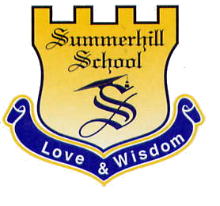 Asignatura:	Lengua Castellana              	Unidad Nº:       2                          Grado: DécimoFecha:      	Abril 13 de 2021  	Profesor: Luisa Fernanda Bedoya Osorio y Carlos Andrés Vigoya. TÍTULO HILOS CONDUCTORES:TÓPICO GENERATIVO:METAS DE COMPRENSIÓN:¿Cómo la lectura de fragmentos del Quijote de la Mancha, fortalecerán el conocimiento de la literatura de la Edad Media y del Renacimiento?¿Cuáles son los elementos fundamentales para construir textos argumentativos tanto orales, escritos como digitales en contextos comunicativos como las ponencias?¿Por qué es importante diferenciar la visibilidad, la reputación y la privacidad en el manejo de la información en la era digital?Analizará aspectos como lo histórico, social y literario del contexto de la literatura de la Edad Media y del Renacimiento para comprender mejor las producciones literarias de la épocaDiferenciará la visibilidad,  la reputación y la privacidad en el manejo de la información para hacer  buen uso de la información  en la era digital.Utilizará estrategias de corrección y de uso de las normas gramaticales en la realización de una ponencia.  DESEMPEÑOS DE COMPRENSIÓNTIEMPOVALORACIÓN CONTINUAVALORACIÓN CONTINUAACCIONES REFLEXIONADASFORMASCRITERIOS DEL ÁREAETAPAEXPLORA-TORIAIdentificar estrategias de corrección y usos de las normas gramaticales.Investigar sobre las características de la argumentación y de la estructura de una ponencia. Indagar sobre  algunos recursos digitales para apoyar el desarrollo de las ponencias.2 SEMANASUsando las normas gramaticales en la presentación de informes sobre  las características de la argumentación y de las ponencias. (Primer avance proyecto síntesis)Indagando sobre recursos digitales como Prezzi, Pixton, Stop Motion, etc.  (primer avance proyecto síntesis) Escogencia del recurso tecnológico a utilizar.Investigando sobre los acontecimientos más relevantes del Medioevo y el Renacimiento. Producción textual.ETAPAGUIADAPlanificar el mapa argumentativo a usar en la ponencia del proyecto síntesis. Construir textos argumentativos haciendo uso de las normas gramaticales y de recursos tecnológicos. Analizar fragmentos de obras literarias de la Edad Media y del Renacimiento. Evaluar el manejo de las redes sociales de una celebridad.3 SEMANASEscogiendo autores relevantes del medio evo y realizar una exposición sobre lo más impactante para el estudiante, sobre la vida del autor y sobre algo de su obra. Realizando una matriz de planificación de la argumentación a usar en la ponencia, sobre la interpretación de un fragmento del libro plan lector. (Segundo Avance Proyecto síntesis)Construyendo el primer piloto con el recurso tecnológico escogido (Pixton, StopMotion, Powtoon), para apoyar el momento de la ponencia. (Avance proyecto síntesis).Evaluando el manejo de las redes sociales de una celebridad para distinguir el uso de la visibilidad,  la reputación y la privacidad en el manejo de la información en la era digital.LiteraturaPROYECTODE SÍNTESISArgumentar a través de una ponencia cómo fue el uso ´de un recurso tecnológico en la interpretación de una obra literaria. SEMANASProyecto de SíntesisArgumentado frente a sus compañeros en una ponencia, su interpretación de un fragmento del Quijote de la Mancha. (Entrega final Proyecto síntesis).Usando el recurso tecnológico para apoyar su ponencia. Ética de la comunicación